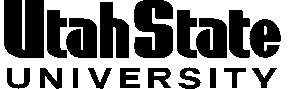 Department of Languages, Philosophyand Communication Studies0720 Old Main HillLogan, Utah 84322Awards for financial assistance are made on the basis of the candidate’s academic qualifications, experience, departmental needs, and availability of funding. Assistance may come in the form of teaching assistantships, research assistantships, scholarships, fellowships, and tuition waivers and/or subsidized health insurance.The following deadline is for graduate instructor positions with the Department of Languages, Philosophy, & Communication Studies as well as for certain other fellowships and waivers. This form should be submitted at the earliest possible time to ensure that you are considered if unanticipated awards become available, even if the submission is past the deadline stated below.The preferred application deadline is February 15th of each year. Awards are announced in late March.Please download this application/Word document and fill it out on your computer. Please then email the completed form to: abdulkafi.albirini@usu.edu and Ekaterina.a@usu.edu , or print it and fax it to:MSLT Graduate Program Co-Directors Department of Languages, Philosophy,      & Communication Studies 0720 Old Main1 Hill Utah State University Logan, UT 84322-0720Fax: (435) 797-1329If you have any questions, contact: Abdulkafi Albirini
Professor of Linguistics and Arabic
Department of World Languages & Cultures
0720 Old Main Hill
Utah State University
Logan, Utah 84322-0720
(435) 797-8630
E-mail: abdulkafi.albirini@usu.edu
Ekaterina Arshavskaya, Ph.D.
Associate Professor, Department of World Languages & Cultures
0720 Old Main Hill
Utah State University
Logan, UT 84322-0720
E-mail: Ekaterina.a@usu.edu  Personal InformationFull Name (last, first, and middle initial):Current Address:Current Phone:Alternate number (if different from above):Home Address (if different from above):Email address: Birthdate:Citizenship:---------------------------------------------------------------------------------------------------------------------------------------Language InformationNative language(s): Other language(s) in which you are fluent (please provide as much information about your proficiency level):NOTE: An in-person or video-based (Skype or Zoom) interview will be conducted in your second language with a faculty member at USU to assess your oral proficiency and determine whether or not you can teach a language course in our department. If your native language is the language that you are interested in teaching (e.g., you are a native Spanish speaker and you are interested in teaching Spanish), then this requirement will be waived.--------------------------------------------------------------------------------------------------------------------------------------Teaching ExperienceExplain any relevant teaching experience(s):If provided with a teaching stipend via a graduate instructorship, which language(s) do you feel you would be able to teach?:What are your immediate and ultimate educational and career goals? How will our program help you achieve them?:Please highlight for us the qualities and circumstances which would make you stand out as a recipient of financial assistance (e.g., financial needs, experiences, special talents):---------------------------------------------------------------------------------------------------------------------------------------------------Questions?If you have any specific questions regarding financial aid and/or a graduate student teaching assistantship/stipend, please list those below and we will respond to you accordingly.